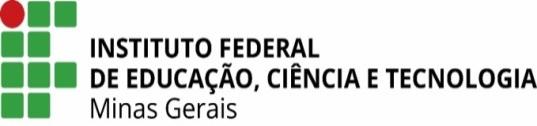 PROGRAMA DE MONITORIA DE ENSINOPLANO DE TRABALHO MENSAL DE MONITORIA_____________________________________, _____/ _____ /_____(Local e data)Plano de Trabalho Mensal de Monitoria – EDITAL Nº ______/______Plano de Trabalho Mensal de Monitoria – EDITAL Nº ______/______Plano de Trabalho Mensal de Monitoria – EDITAL Nº ______/______Nome do(a) Monitor(a)Nome do(a) Monitor(a)Mês da DeclaraçãoNome do(a) Professor(a)-Orientador(a)Nome do(a) Professor(a)-Orientador(a)Nome da DisciplinaPeríodo das atividadesAtividades propostas pelo(a) Professor(a)Atividades realizadas pelo(a) Monitor(a) 	/	a 	/	 	/	a 	/	 	/	a 	/	 	/	a 	/	 	/	a 	/	 	/	a 	/	 	/	a 	/	 	/	a 	/	 	/	a 	/	 	/	a 	/	 	/	a 	/	 	/	a 	/	 	/	a 	/	 	/	a 	/	 	/	a 	/	 	/	a 	/	 	/	a 	/	 	/	a 	/	 	/	a 	/	 	/	a 	/	 	/	a 	/	 	/	a 	/	 	/	a 	/	 	/	a 	/	_____________________________________________________________________Professor(a)-Orientador(a)Estudante Monitor 